Załącznik nr 12 do Umowy: Wzór odwołania upoważnienia do przetwarzania danych osobowych	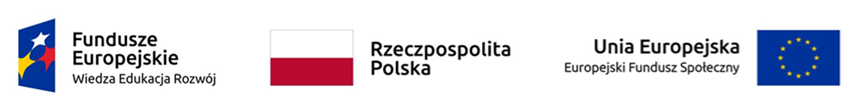 ODWOŁANIE UPOWAŻNIENIE Nr …………..
DO PRZETWARZANIA DANYCH OSOBOWYCH Z dniem ……………, na podstawie art. 29 w związku z art. 28 rozporządzenia Parlamentu Europejskiego i Rady (UE) 2016/679 z dnia 27 kwietnia 2016 r. w sprawie ochrony osób fizycznych w związku z przetwarzaniem danych osobowych i w sprawie swobodnego przepływu takich danych oraz uchylenia dyrektywy 95/46/WE (ogólne rozporządzenie o ochronie danych) (Dz. Urz. UE. L 119 z 4 maja 2016, str. 1) odwołuję upoważnienie Pana/Pani  ……………………………………………………………………………………… nr………………………………………….do przetwarzania danych osobowych wydane w dniu ……………………......._________________________________ Czytelny podpis osoby upoważnionej do wydawania i odwoływania upoważnień. ______________________________ (miejscowość, data, podpis) *niepotrzebne skreślić